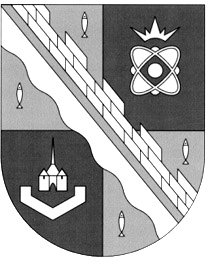                            администрация МУНИЦИПАЛЬНОГО ОБРАЗОВАНИЯ                                             СОСНОВОБОРСКИЙ ГОРОДСКОЙ ОКРУГ  ЛЕНИНГРАДСКОЙ ОБЛАСТИ                             постановление                                                      от 25/12/2023 № 3557О внесении изменений в муниципальную программу «Управление муниципальным имуществом Сосновоборского городского округа» В соответствии с решением совета депутатов от 27.09.2023 № 1261 «О внесении изменений в решение Совета депутатов от 14.12.2022 № 127 «О бюджете Сосновоборского городского округа на 2023 год и на плановый период 2024 и 2025 годов»,  решением совета депутатов от 14.12.2022 № 127 «О бюджете Сосновоборского городского округа на 2023 год и на плановый период 2024 и 2025 годов», в целях реализации муниципальной программы Сосновоборского городского округа, администрация Сосновоборского городского округа п о с т а н о в л я е т:1. Утвердить прилагаемые изменения, которые вносятся  в муниципальную программу «Управление муниципальным имуществом Сосновоборского городского округа», утвержденную постановлением администрации Сосновоборского городского округа от 01.03.2017 № 503 (с изменениями, внесенными постановлением администрации от 04.09.2023 № 2552)».2. Признать утратившим силу постановление администрации Сосновоборского городского округа от 15.06.2023 № 1764 «О внесении изменений в муниципальную программу «Управление муниципальным имуществом Сосновоборского городского округа».3. Общему отделу администрации обнародовать настоящее постановление на электронном сайте городской газеты «Маяк».4. Отделу по связям с общественностью (пресс–центр) комитета по общественной безопасности и информации разместить настоящее постановление на официальном сайте Сосновоборского городского округа.5. Настоящее постановление вступает в силу со дня официального обнародования.6. Контроль исполнения настоящего постановления оставляю за собой.Глава Сосновоборского городского округа		             		    М.В. ВоронковИсп. Рой Л.Е.; тел. 2-90-73 БОУТВЕРЖДЕНЫ постановлением администрации Сосновоборского городского округаот 25/12/2023 № 3557(Приложение)Изменения,которые вносятся в   муниципальную программу «Управление муниципальным имуществом Сосновоборского городского округа», утвержденную постановлением администрации Сосновоборского городского округа от 01.03.2017 № 503В Паспорте муниципальной программы Сосновоборского городского округа «Управление муниципальным имуществом Сосновоборского городского округа» графу «Финансовое обеспечение  муниципальной программы, в том числе по годам реализации» изложить в следующей редакции:Приложение №3 к программе изложить в редакции:Приложение №3 ПрограммеПЛАНреализации программы муниципальной программы «Управление муниципальным имуществом Сосновоборского городского округа» 1.3.Приложение №5 к программе изложить в редакции:Приложение №5 к программеФинансовое обеспечение  муниципальной программы, в том числе по годам реализацииОбщий объем ресурсного обеспечения реализации муниципальной программы составляет 467 707,835тыс. рублей, в том числе:Наименование муниципальной программы, структурного элемента муниципальной программыОтветственный исполнитель, соисполнитель, участник Годы реализацииГоды реализацииОценка расходов (тыс. руб., в ценах соответствующих лет)Оценка расходов (тыс. руб., в ценах соответствующих лет)Оценка расходов (тыс. руб., в ценах соответствующих лет)Оценка расходов (тыс. руб., в ценах соответствующих лет)Оценка расходов (тыс. руб., в ценах соответствующих лет)Оценка расходов (тыс. руб., в ценах соответствующих лет)Оценка расходов (тыс. руб., в ценах соответствующих лет)Оценка расходов (тыс. руб., в ценах соответствующих лет)Наименование муниципальной программы, структурного элемента муниципальной программыОтветственный исполнитель, соисполнитель, участник Годы реализацииГоды реализацииВсегоФедеральный бюджетОбластной бюджет Ленинградской областиОбластной бюджет Ленинградской областиМестные бюджетыМестные бюджетыПрочие источникиПрочие источники123345667788«Управление муниципальным имуществом Сосновоборского городского округа»КУМИ,МКУ «СФИ»2014-20202014-2020231592,86-13 292,63213 292,632215 800,228215 800,2282500,002500,00«Управление муниципальным имуществом Сосновоборского городского округа»КУМИ,МКУ «СФИ»2021202130 387,905---30 387,90530 387,905--«Управление муниципальным имуществом Сосновоборского городского округа»КУМИ,МКУ «СФИ»2022202229 703,183---29 703,18329 703,183--«Управление муниципальным имуществом Сосновоборского городского округа»КУМИ,МКУ «СФИ»2023202334 469,29834 469,29834 469,298«Управление муниципальным имуществом Сосновоборского городского округа»КУМИ,МКУ «СФИ»2024202423 533,25023 533,25023 533,250«Управление муниципальным имуществом Сосновоборского городского округа»КУМИ,МКУ «СФИ»2025202524 075,92724 075,92724 075,927«Управление муниципальным имуществом Сосновоборского городского округа»КУМИ,МКУ «СФИ»2026202625 099,30925 099,30925 099,309«Управление муниципальным имуществом Сосновоборского городского округа»КУМИ,МКУ «СФИ»2027202723 606,25423 606,25423 606,254«Управление муниципальным имуществом Сосновоборского городского округа»КУМИ,МКУ «СФИ»2028202823 606,25423 606,25423 606,254«Управление муниципальным имуществом Сосновоборского городского округа»КУМИ,МКУ «СФИ»2029202923 606,25423 606,25423 606,254«Управление муниципальным имуществом Сосновоборского городского округа»КУМИ,МКУ «СФИ»2030203023 606,25423 606,25423 606,254ИТОГО по муниципальной программеКУМИ,МКУ «СФИ»467 707,835-13 292,63213 292,632451 915,20451 915,202500,002500,00Проектная частьПроектная частьПроектная частьПроектная частьПроектная частьПроектная частьПроектная частьПроектная частьПроектная частьПроектная частьПроектная частьПроектная частьПроектная частьНе предусмотреноНе предусмотреноНе предусмотреноНе предусмотреноНе предусмотреноНе предусмотреноНе предусмотреноНе предусмотреноНе предусмотреноНе предусмотреноНе предусмотреноНе предусмотреноНе предусмотреноПроцессная частьПроцессная частьПроцессная частьПроцессная частьПроцессная частьПроцессная частьПроцессная частьПроцессная частьПроцессная частьПроцессная частьПроцессная частьПроцессная частьПроцессная частьКомплекс процессных мероприятий 1. Постановка на кадастровый учет и оценка объектов муниципальной собственности Сосновоборского городского округаКомплекс процессных мероприятий 1. Постановка на кадастровый учет и оценка объектов муниципальной собственности Сосновоборского городского округа2023105,000105,000----105,000105,000--Комплекс процессных мероприятий 1. Постановка на кадастровый учет и оценка объектов муниципальной собственности Сосновоборского городского округаКомплекс процессных мероприятий 1. Постановка на кадастровый учет и оценка объектов муниципальной собственности Сосновоборского городского округа202483,36083,360----83,36083,360--Комплекс процессных мероприятий 1. Постановка на кадастровый учет и оценка объектов муниципальной собственности Сосновоборского городского округаКомплекс процессных мероприятий 1. Постановка на кадастровый учет и оценка объектов муниципальной собственности Сосновоборского городского округа202586,69486,694----86,69486,694--Комплекс процессных мероприятий 1. Постановка на кадастровый учет и оценка объектов муниципальной собственности Сосновоборского городского округаКомплекс процессных мероприятий 1. Постановка на кадастровый учет и оценка объектов муниципальной собственности Сосновоборского городского округа202690,16190,161----90,16190,161--Комплекс процессных мероприятий 1. Постановка на кадастровый учет и оценка объектов муниципальной собственности Сосновоборского городского округаКомплекс процессных мероприятий 1. Постановка на кадастровый учет и оценка объектов муниципальной собственности Сосновоборского городского округа2027585,000585,000----585,000585,000--Комплекс процессных мероприятий 1. Постановка на кадастровый учет и оценка объектов муниципальной собственности Сосновоборского городского округаКомплекс процессных мероприятий 1. Постановка на кадастровый учет и оценка объектов муниципальной собственности Сосновоборского городского округа2028585,000585,000----585,000585,000--Комплекс процессных мероприятий 1. Постановка на кадастровый учет и оценка объектов муниципальной собственности Сосновоборского городского округаКомплекс процессных мероприятий 1. Постановка на кадастровый учет и оценка объектов муниципальной собственности Сосновоборского городского округа2029585,000585,000----585,000585,000--Комплекс процессных мероприятий 1. Постановка на кадастровый учет и оценка объектов муниципальной собственности Сосновоборского городского округаКомплекс процессных мероприятий 1. Постановка на кадастровый учет и оценка объектов муниципальной собственности Сосновоборского городского округа2030585,000585,000----585,000585,000--ИТОГО:ИТОГО:ИТОГО:2 705,2152 705,215----2 705,2152 705,215--Процессное мероприятие 1.Инвентаризация, строительно-техническая экспертиза  объектов муниципального недвижимого имущества муниципального образования Сосновоборский городской округКУМИ202370,00070,000----70,00070,000--Процессное мероприятие 1.Инвентаризация, строительно-техническая экспертиза  объектов муниципального недвижимого имущества муниципального образования Сосновоборский городской округКУМИ202452,1052,10----52,1052,10--Процессное мероприятие 1.Инвентаризация, строительно-техническая экспертиза  объектов муниципального недвижимого имущества муниципального образования Сосновоборский городской округКУМИ202554,1854,18----54,1854,18--Процессное мероприятие 1.Инвентаризация, строительно-техническая экспертиза  объектов муниципального недвижимого имущества муниципального образования Сосновоборский городской округКУМИ202690,16190,161----90,16190,161--Процессное мероприятие 1.Инвентаризация, строительно-техническая экспертиза  объектов муниципального недвижимого имущества муниципального образования Сосновоборский городской округКУМИ2027585,000585,000----585,000585,000--Процессное мероприятие 1.Инвентаризация, строительно-техническая экспертиза  объектов муниципального недвижимого имущества муниципального образования Сосновоборский городской округКУМИ2028585,000585,000----585,000585,000--Процессное мероприятие 1.Инвентаризация, строительно-техническая экспертиза  объектов муниципального недвижимого имущества муниципального образования Сосновоборский городской округКУМИ2029585,000585,000----585,000585,000--Процессное мероприятие 1.Инвентаризация, строительно-техническая экспертиза  объектов муниципального недвижимого имущества муниципального образования Сосновоборский городской округКУМИ2030585,000585,000----585,000585,000--ВСЕГО: ВСЕГО: ВСЕГО: 2 572,6352 572,635----2 572,6352 572,635--Процессное мероприятие 2.Оценка рыночной стоимости объектов муниципальной собственности; оценка стоимости затрат арендаторов на неотделимые улучшения и капитальный ремонт муниципального имущества (строительно-техническая экспертиза).КУМИ202335,0035,00----35,0035,00--Процессное мероприятие 2.Оценка рыночной стоимости объектов муниципальной собственности; оценка стоимости затрат арендаторов на неотделимые улучшения и капитальный ремонт муниципального имущества (строительно-техническая экспертиза).КУМИ202431,2631,26----31,2631,26--Процессное мероприятие 2.Оценка рыночной стоимости объектов муниципальной собственности; оценка стоимости затрат арендаторов на неотделимые улучшения и капитальный ремонт муниципального имущества (строительно-техническая экспертиза).КУМИ202532,51032,510----32,5132,51--Процессное мероприятие 2.Оценка рыночной стоимости объектов муниципальной собственности; оценка стоимости затрат арендаторов на неотделимые улучшения и капитальный ремонт муниципального имущества (строительно-техническая экспертиза).КУМИ2026----------Процессное мероприятие 2.Оценка рыночной стоимости объектов муниципальной собственности; оценка стоимости затрат арендаторов на неотделимые улучшения и капитальный ремонт муниципального имущества (строительно-техническая экспертиза).КУМИ2027----------Процессное мероприятие 2.Оценка рыночной стоимости объектов муниципальной собственности; оценка стоимости затрат арендаторов на неотделимые улучшения и капитальный ремонт муниципального имущества (строительно-техническая экспертиза).КУМИ2028----------Процессное мероприятие 2.Оценка рыночной стоимости объектов муниципальной собственности; оценка стоимости затрат арендаторов на неотделимые улучшения и капитальный ремонт муниципального имущества (строительно-техническая экспертиза).КУМИ2029----------Процессное мероприятие 2.Оценка рыночной стоимости объектов муниципальной собственности; оценка стоимости затрат арендаторов на неотделимые улучшения и капитальный ремонт муниципального имущества (строительно-техническая экспертиза).КУМИ2030----------ВСЕГО:ВСЕГО:ВСЕГО:132,58132,58132,58132,58Комплекс процессных мероприятий 2.Передача в пользование и продажа объектов муниципальной собственности Сосновоборского городского округа и земельных участков, собственность на которые не разграниченаКомплекс процессных мероприятий 2.Передача в пользование и продажа объектов муниципальной собственности Сосновоборского городского округа и земельных участков, собственность на которые не разграничена202311 66111 66111 66111 661Комплекс процессных мероприятий 2.Передача в пользование и продажа объектов муниципальной собственности Сосновоборского городского округа и земельных участков, собственность на которые не разграниченаКомплекс процессных мероприятий 2.Передача в пользование и продажа объектов муниципальной собственности Сосновоборского городского округа и земельных участков, собственность на которые не разграничена202412 33712 33712 33712 337Комплекс процессных мероприятий 2.Передача в пользование и продажа объектов муниципальной собственности Сосновоборского городского округа и земельных участков, собственность на которые не разграниченаКомплекс процессных мероприятий 2.Передача в пользование и продажа объектов муниципальной собственности Сосновоборского городского округа и земельных участков, собственность на которые не разграничена202512 43112 43112 43112 431Комплекс процессных мероприятий 2.Передача в пользование и продажа объектов муниципальной собственности Сосновоборского городского округа и земельных участков, собственность на которые не разграниченаКомплекс процессных мероприятий 2.Передача в пользование и продажа объектов муниципальной собственности Сосновоборского городского округа и земельных участков, собственность на которые не разграничена202611999,02411999,02411999,02411999,024Комплекс процессных мероприятий 2.Передача в пользование и продажа объектов муниципальной собственности Сосновоборского городского округа и земельных участков, собственность на которые не разграниченаКомплекс процессных мероприятий 2.Передача в пользование и продажа объектов муниципальной собственности Сосновоборского городского округа и земельных участков, собственность на которые не разграничена202711999,02411999,02411999,02411999,024Комплекс процессных мероприятий 2.Передача в пользование и продажа объектов муниципальной собственности Сосновоборского городского округа и земельных участков, собственность на которые не разграниченаКомплекс процессных мероприятий 2.Передача в пользование и продажа объектов муниципальной собственности Сосновоборского городского округа и земельных участков, собственность на которые не разграничена202811999,02411999,02411999,02411999,024Комплекс процессных мероприятий 2.Передача в пользование и продажа объектов муниципальной собственности Сосновоборского городского округа и земельных участков, собственность на которые не разграниченаКомплекс процессных мероприятий 2.Передача в пользование и продажа объектов муниципальной собственности Сосновоборского городского округа и земельных участков, собственность на которые не разграничена202911999,02411999,02411999,02411999,024Комплекс процессных мероприятий 2.Передача в пользование и продажа объектов муниципальной собственности Сосновоборского городского округа и земельных участков, собственность на которые не разграниченаКомплекс процессных мероприятий 2.Передача в пользование и продажа объектов муниципальной собственности Сосновоборского городского округа и земельных участков, собственность на которые не разграничена203011999,02411999,02411999,02411999,024ИТОГО:ИТОГО:ИТОГО:98 586,04598 586,04598 586,04598 586,045Процессное мероприятие 1
Оценка рыночной стоимости объектов и прав на заключение договоров в отношении объектов муниципальной собственности и земельных участков, государственная собственность на которые не разграниченаМКУ «СФИ»2023445,09445,09----445,09445,09--Процессное мероприятие 1
Оценка рыночной стоимости объектов и прав на заключение договоров в отношении объектов муниципальной собственности и земельных участков, государственная собственность на которые не разграниченаМКУ «СФИ»2024494,950494,950----494,950494,950--Процессное мероприятие 1
Оценка рыночной стоимости объектов и прав на заключение договоров в отношении объектов муниципальной собственности и земельных участков, государственная собственность на которые не разграниченаМКУ «СФИ»2025514,748514,748----514,748514,748--Процессное мероприятие 1
Оценка рыночной стоимости объектов и прав на заключение договоров в отношении объектов муниципальной собственности и земельных участков, государственная собственность на которые не разграниченаМКУ «СФИ»2026514,748514,748----514,748514,748--Процессное мероприятие 1
Оценка рыночной стоимости объектов и прав на заключение договоров в отношении объектов муниципальной собственности и земельных участков, государственная собственность на которые не разграниченаМКУ «СФИ»2027514,748514,748----514,748514,748--Процессное мероприятие 1
Оценка рыночной стоимости объектов и прав на заключение договоров в отношении объектов муниципальной собственности и земельных участков, государственная собственность на которые не разграниченаМКУ «СФИ»2028514,748514,748----514,748514,748--Процессное мероприятие 1
Оценка рыночной стоимости объектов и прав на заключение договоров в отношении объектов муниципальной собственности и земельных участков, государственная собственность на которые не разграниченаМКУ «СФИ»2029514,748514,748----514,748514,748--Процессное мероприятие 1
Оценка рыночной стоимости объектов и прав на заключение договоров в отношении объектов муниципальной собственности и земельных участков, государственная собственность на которые не разграниченаМКУ «СФИ»2030514,748514,748----514,748514,748--ВСЕГО:ВСЕГО:ВСЕГО:4 028,4384 028,438----4 028,4384 028,438--Процессное мероприятие 2.Изготовление технических паспортов и (или) технических планов с постановкой объектов на кадастровый учет объектов муниципального недвижимого имущества и объектов недвижимого имущества, признанных бесхозяйнымМКУ «СФИ»20231050,0001050,000--1050,0001050,000--Процессное мероприятие 2.Изготовление технических паспортов и (или) технических планов с постановкой объектов на кадастровый учет объектов муниципального недвижимого имущества и объектов недвижимого имущества, признанных бесхозяйнымМКУ «СФИ»20241094,0461094,046--1094,0461094,046--Процессное мероприятие 2.Изготовление технических паспортов и (или) технических планов с постановкой объектов на кадастровый учет объектов муниципального недвижимого имущества и объектов недвижимого имущества, признанных бесхозяйнымМКУ «СФИ»20251137,7861137,786--1137,7861137,786--Процессное мероприятие 2.Изготовление технических паспортов и (или) технических планов с постановкой объектов на кадастровый учет объектов муниципального недвижимого имущества и объектов недвижимого имущества, признанных бесхозяйнымМКУ «СФИ»202612 989,0012 989,00--12 98912 989--Процессное мероприятие 2.Изготовление технических паспортов и (или) технических планов с постановкой объектов на кадастровый учет объектов муниципального недвижимого имущества и объектов недвижимого имущества, признанных бесхозяйнымМКУ «СФИ»20271137,7861137,786--1137,7861137,786--Процессное мероприятие 2.Изготовление технических паспортов и (или) технических планов с постановкой объектов на кадастровый учет объектов муниципального недвижимого имущества и объектов недвижимого имущества, признанных бесхозяйнымМКУ «СФИ»20281137,7861137,786--1137,7861137,786--Процессное мероприятие 2.Изготовление технических паспортов и (или) технических планов с постановкой объектов на кадастровый учет объектов муниципального недвижимого имущества и объектов недвижимого имущества, признанных бесхозяйнымМКУ «СФИ»20291137,7861137,786--1137,7861137,786--Процессное мероприятие 2.Изготовление технических паспортов и (или) технических планов с постановкой объектов на кадастровый учет объектов муниципального недвижимого имущества и объектов недвижимого имущества, признанных бесхозяйнымМКУ «СФИ»20301137,7861137,786--1137,7861137,786--ВСЕГО:ВСЕГО:ВСЕГО:100 061,651100 061,651100 061,651100 061,651Процессное мероприятие 3.Формирование земельных участков, государственная собственность на которые не разграничена, для целей проведения торгов.МКУ «СФИ»2023276,000276,000276,000276,000Процессное мероприятие 3.Формирование земельных участков, государственная собственность на которые не разграничена, для целей проведения торгов.МКУ «СФИ»2024287,592287,592287,592287,592Процессное мероприятие 3.Формирование земельных участков, государственная собственность на которые не разграничена, для целей проведения торгов.МКУ «СФИ»2025299,100299,100299,100299,100Процессное мероприятие 3.Формирование земельных участков, государственная собственность на которые не разграничена, для целей проведения торгов.МКУ «СФИ»2026299,100299,100299,100299,100Процессное мероприятие 3.Формирование земельных участков, государственная собственность на которые не разграничена, для целей проведения торгов.МКУ «СФИ»2027299,100299,100299,100299,100Процессное мероприятие 3.Формирование земельных участков, государственная собственность на которые не разграничена, для целей проведения торгов.МКУ «СФИ»2028299,100299,100299,100299,100Процессное мероприятие 3.Формирование земельных участков, государственная собственность на которые не разграничена, для целей проведения торгов.МКУ «СФИ»2029299,100299,100299,100299,100Процессное мероприятие 3.Формирование земельных участков, государственная собственность на которые не разграничена, для целей проведения торгов.МКУ «СФИ»2030299,100299,100299,100299,100ВСЕГО:ВСЕГО:ВСЕГО:2 358,1922 358,1922 358,1922 358,192Процессное мероприятие 4.Проведение торгов в отношении объектов муниципальной собственности и земельных участков, собственность на которые не разграниченаМКУ «СФИ»20239 890,3069 890,306----9 890,3069 890,306--Процессное мероприятие 4.Проведение торгов в отношении объектов муниципальной собственности и земельных участков, собственность на которые не разграниченаМКУ «СФИ»202410 459,95510 459,955----10 459,95510 459,955--Процессное мероприятие 4.Проведение торгов в отношении объектов муниципальной собственности и земельных участков, собственность на которые не разграниченаМКУ «СФИ»202510 479,71710 479,717----10 479,71710 479,717--Процессное мероприятие 4.Проведение торгов в отношении объектов муниципальной собственности и земельных участков, собственность на которые не разграниченаМКУ «СФИ»202610 479,71710 479,717----10 479,71710 479,717--Процессное мероприятие 4.Проведение торгов в отношении объектов муниципальной собственности и земельных участков, собственность на которые не разграниченаМКУ «СФИ»202710 479,71710 479,717----10 479,71710 479,717--Процессное мероприятие 4.Проведение торгов в отношении объектов муниципальной собственности и земельных участков, собственность на которые не разграниченаМКУ «СФИ»202810 479,71710 479,717----10 479,71710 479,717--Процессное мероприятие 4.Проведение торгов в отношении объектов муниципальной собственности и земельных участков, собственность на которые не разграниченаМКУ «СФИ»202910 479,71710 479,717----10 479,71710 479,717--Процессное мероприятие 4.Проведение торгов в отношении объектов муниципальной собственности и земельных участков, собственность на которые не разграниченаМКУ «СФИ»203010 479,71710 479,717----10 479,71710 479,717--ВСЕГО:ВСЕГО:ВСЕГО:83 228,5683 228,5683 228,5683 228,56Комплекс процессных мероприятий 3.Ремонт и содержание объектов муниципальной собственности, состоящих в казне муниципального образования Сосновоборский городской округ Ленинградской областиКомплекс процессных мероприятий 3.Ремонт и содержание объектов муниципальной собственности, состоящих в казне муниципального образования Сосновоборский городской округ Ленинградской области202321 081,07421 081,074----21 081,07421 081,074--Комплекс процессных мероприятий 3.Ремонт и содержание объектов муниципальной собственности, состоящих в казне муниципального образования Сосновоборский городской округ Ленинградской областиКомплекс процессных мероприятий 3.Ремонт и содержание объектов муниципальной собственности, состоящих в казне муниципального образования Сосновоборский городской округ Ленинградской области202411 113,34711 113,347----11 113,34711 113,347--Комплекс процессных мероприятий 3.Ремонт и содержание объектов муниципальной собственности, состоящих в казне муниципального образования Сосновоборский городской округ Ленинградской областиКомплекс процессных мероприятий 3.Ремонт и содержание объектов муниципальной собственности, состоящих в казне муниципального образования Сосновоборский городской округ Ленинградской области202511 557,88211 557,882----11 557,88211 557,882--Комплекс процессных мероприятий 3.Ремонт и содержание объектов муниципальной собственности, состоящих в казне муниципального образования Сосновоборский городской округ Ленинградской областиКомплекс процессных мероприятий 3.Ремонт и содержание объектов муниципальной собственности, состоящих в казне муниципального образования Сосновоборский городской округ Ленинградской области202612 020,19712 020,197----12 020,19712 020,197--Комплекс процессных мероприятий 3.Ремонт и содержание объектов муниципальной собственности, состоящих в казне муниципального образования Сосновоборский городской округ Ленинградской областиКомплекс процессных мероприятий 3.Ремонт и содержание объектов муниципальной собственности, состоящих в казне муниципального образования Сосновоборский городской округ Ленинградской области202710 589,90310 589,903----10 589,90310 589,903--Комплекс процессных мероприятий 3.Ремонт и содержание объектов муниципальной собственности, состоящих в казне муниципального образования Сосновоборский городской округ Ленинградской областиКомплекс процессных мероприятий 3.Ремонт и содержание объектов муниципальной собственности, состоящих в казне муниципального образования Сосновоборский городской округ Ленинградской области202810 589,90310 589,903----10 589,90310 589,903--Комплекс процессных мероприятий 3.Ремонт и содержание объектов муниципальной собственности, состоящих в казне муниципального образования Сосновоборский городской округ Ленинградской областиКомплекс процессных мероприятий 3.Ремонт и содержание объектов муниципальной собственности, состоящих в казне муниципального образования Сосновоборский городской округ Ленинградской области202910 589,90310 589,903----10 589,90310 589,903--Комплекс процессных мероприятий 3.Ремонт и содержание объектов муниципальной собственности, состоящих в казне муниципального образования Сосновоборский городской округ Ленинградской областиКомплекс процессных мероприятий 3.Ремонт и содержание объектов муниципальной собственности, состоящих в казне муниципального образования Сосновоборский городской округ Ленинградской области203010 589,90310 589,903----10 589,90310 589,903--ИТОГО:ИТОГО:ИТОГО:99 733,94199 733,941----99 733,94199 733,941--В том числеПроцессное мероприятие 1.Ремонт и содержание объектов муниципального нежилого фондаКУМИ202316 317,4616 317,46----16 317,4616 317,46--Процессное мероприятие 1.Ремонт и содержание объектов муниципального нежилого фондаКУМИ20247 672,057 672,05----7 672,057 672,05--Процессное мероприятие 1.Ремонт и содержание объектов муниципального нежилого фондаКУМИ20257 978,947 978,94----7 978,947 978,94--Процессное мероприятие 1.Ремонт и содержание объектов муниципального нежилого фондаКУМИ20268 298,0928 298,092----8 298,0928 298,092--Процессное мероприятие 1.Ремонт и содержание объектов муниципального нежилого фондаКУМИ20277 045,2307 045,230----7 045,2307 045,230--Процессное мероприятие 1.Ремонт и содержание объектов муниципального нежилого фондаКУМИ20287 045,2307 045,230----7 045,2307 045,230--Процессное мероприятие 1.Ремонт и содержание объектов муниципального нежилого фондаКУМИ20297 045,2307 045,230----7 045,2307 045,230--Процессное мероприятие 1.Ремонт и содержание объектов муниципального нежилого фондаКУМИ20307 045,2307 045,230----7 045,2307 045,230--ВСЕГО 1.1:ВСЕГО 1.1:ВСЕГО 1.1:68 427,46468 427,46468 427,46468 427,464Процессное мероприятие 2.Ремонт и содержание жилых помещений муниципального жилищного фондаКУМИ20236 175,246 175,24----6 175,246 175,24--Процессное мероприятие 2.Ремонт и содержание жилых помещений муниципального жилищного фондаКУМИ20243 223,303 223,30----3 223,303 223,30--Процессное мероприятие 2.Ремонт и содержание жилых помещений муниципального жилищного фондаКУМИ20253 352,233 352,23----3 352,233 352,23--Процессное мероприятие 2.Ремонт и содержание жилых помещений муниципального жилищного фондаКУМИ20263 486,3193 486,319----3 486,3193 486,319--Процессное мероприятие 2.Ремонт и содержание жилых помещений муниципального жилищного фондаКУМИ20273 217,113 217,11----3 217,113 217,11--Процессное мероприятие 2.Ремонт и содержание жилых помещений муниципального жилищного фондаКУМИ20283 217,113 217,11----3 217,113 217,11--Процессное мероприятие 2.Ремонт и содержание жилых помещений муниципального жилищного фондаКУМИ20293 217,113 217,11----3 217,113 217,11--Процессное мероприятие 2.Ремонт и содержание жилых помещений муниципального жилищного фондаКУМИ20303 217,113 217,11----3 217,113 217,11--ВСЕГО 1.2:ВСЕГО 1.2:ВСЕГО 1.2:29 105,52929 105,529----29 105,52929 105,529--Процессное мероприятие 3.Возмещение расходов управляющих и ресурсоснабжающих организаций за периоды простоя жилых помещений муниципального жилищного фондаКУМИ2023107,031107,031----107,031107,031--Процессное мероприятие 3.Возмещение расходов управляющих и ресурсоснабжающих организаций за периоды простоя жилых помещений муниципального жилищного фондаКУМИ202411,7211,72----11,7211,72--Процессное мероприятие 3.Возмещение расходов управляющих и ресурсоснабжающих организаций за периоды простоя жилых помещений муниципального жилищного фондаКУМИ202512,1912,19----12,1912,19--Процессное мероприятие 3.Возмещение расходов управляющих и ресурсоснабжающих организаций за периоды простоя жилых помещений муниципального жилищного фондаКУМИ202612,67812,678----12,67812,678--Процессное мероприятие 3.Возмещение расходов управляющих и ресурсоснабжающих организаций за периоды простоя жилых помещений муниципального жилищного фондаКУМИ202711,7011,70----11,7011,70--Процессное мероприятие 3.Возмещение расходов управляющих и ресурсоснабжающих организаций за периоды простоя жилых помещений муниципального жилищного фондаКУМИ202811,7011,70----11,7011,70--Процессное мероприятие 3.Возмещение расходов управляющих и ресурсоснабжающих организаций за периоды простоя жилых помещений муниципального жилищного фондаКУМИ202911,7011,70----11,7011,70--Процессное мероприятие 3.Возмещение расходов управляющих и ресурсоснабжающих организаций за периоды простоя жилых помещений муниципального жилищного фондаКУМИ203011,7011,70----11,7011,70--ВСЕГО 1.3:ВСЕГО 1.3:ВСЕГО 1.3:190,420190,420----190,420190,420--Процессное мероприятие 4.Оплата услуг управляющих и ресурсоснабжающих организаций за периоды простоя помещений нежилого фондаКУМИ2023100,69100,69----100,69100,69--Процессное мероприятие 4.Оплата услуг управляющих и ресурсоснабжающих организаций за периоды простоя помещений нежилого фондаКУМИ2024206,28206,28----206,28206,28--Процессное мероприятие 4.Оплата услуг управляющих и ресурсоснабжающих организаций за периоды простоя помещений нежилого фондаКУМИ2025214,53214,53----214,53214,53--Процессное мероприятие 4.Оплата услуг управляющих и ресурсоснабжающих организаций за периоды простоя помещений нежилого фондаКУМИ2026233,11233,11----233,11233,11--Процессное мероприятие 4.Оплата услуг управляющих и ресурсоснабжающих организаций за периоды простоя помещений нежилого фондаКУМИ202711,7011,70----11,7011,70--Процессное мероприятие 4.Оплата услуг управляющих и ресурсоснабжающих организаций за периоды простоя помещений нежилого фондаКУМИ202811,7011,70----11,7011,70--Процессное мероприятие 4.Оплата услуг управляющих и ресурсоснабжающих организаций за периоды простоя помещений нежилого фондаКУМИ202911,7011,70----11,7011,70--Процессное мероприятие 4.Оплата услуг управляющих и ресурсоснабжающих организаций за периоды простоя помещений нежилого фондаКУМИ203011,7011,70----11,7011,70--ВСЕГО 1.4:ВСЕГО 1.4:ВСЕГО 1.4:791,404791,404----791,404791,404--Процессное мероприятие 5.Компенсация расходов нанимателей жилых помещений муниципального жилищного фонда на приобретение, установку и поверку индивидуальных, общих (квартирных) и комнатных приборов учета электрической энергии, холодной и горячей воды, электрических/газовых плитКУМИ20232,4762,476----2,4762,476--Процессное мероприятие 5.Компенсация расходов нанимателей жилых помещений муниципального жилищного фонда на приобретение, установку и поверку индивидуальных, общих (квартирных) и комнатных приборов учета электрической энергии, холодной и горячей воды, электрических/газовых плитКУМИ2024----------Процессное мероприятие 5.Компенсация расходов нанимателей жилых помещений муниципального жилищного фонда на приобретение, установку и поверку индивидуальных, общих (квартирных) и комнатных приборов учета электрической энергии, холодной и горячей воды, электрических/газовых плитКУМИ2025----------Процессное мероприятие 5.Компенсация расходов нанимателей жилых помещений муниципального жилищного фонда на приобретение, установку и поверку индивидуальных, общих (квартирных) и комнатных приборов учета электрической энергии, холодной и горячей воды, электрических/газовых плитКУМИ2026----------Процессное мероприятие 5.Компенсация расходов нанимателей жилых помещений муниципального жилищного фонда на приобретение, установку и поверку индивидуальных, общих (квартирных) и комнатных приборов учета электрической энергии, холодной и горячей воды, электрических/газовых плитКУМИ2027----------Процессное мероприятие 5.Компенсация расходов нанимателей жилых помещений муниципального жилищного фонда на приобретение, установку и поверку индивидуальных, общих (квартирных) и комнатных приборов учета электрической энергии, холодной и горячей воды, электрических/газовых плитКУМИ2028----------Процессное мероприятие 5.Компенсация расходов нанимателей жилых помещений муниципального жилищного фонда на приобретение, установку и поверку индивидуальных, общих (квартирных) и комнатных приборов учета электрической энергии, холодной и горячей воды, электрических/газовых плитКУМИ2029----------Процессное мероприятие 5.Компенсация расходов нанимателей жилых помещений муниципального жилищного фонда на приобретение, установку и поверку индивидуальных, общих (квартирных) и комнатных приборов учета электрической энергии, холодной и горячей воды, электрических/газовых плитКУМИ2030----------ВСЕГО 1.5:  ВСЕГО 1.5:  ВСЕГО 1.5:  2,4762,476----2,4762,476--Процессное мероприятие 6.Пополнение уставного фонда муниципальных унитарных предприятийКУМИ2023----------Процессное мероприятие 6.Пополнение уставного фонда муниципальных унитарных предприятийКУМИ2024----------Процессное мероприятие 6.Пополнение уставного фонда муниципальных унитарных предприятийКУМИ2025----------Процессное мероприятие 6.Пополнение уставного фонда муниципальных унитарных предприятийКУМИ2026304,163304,163----304,163304,163--Процессное мероприятие 6.Пополнение уставного фонда муниципальных унитарных предприятийКУМИ2027304,163304,163----304,163304,163--Процессное мероприятие 6.Пополнение уставного фонда муниципальных унитарных предприятийКУМИ2028304,163304,163----304,163304,163--Процессное мероприятие 6.Пополнение уставного фонда муниципальных унитарных предприятийКУМИ2029304,163304,163----304,163304,163--Процессное мероприятие 6.Пополнение уставного фонда муниципальных унитарных предприятийКУМИ2030304,163304,163----304,163304,163--ВСЕГО 1.6.:ВСЕГО 1.6.:ВСЕГО 1.6.:1 520,8151 520,815----1 520,8151 520,815--ИТОГО по плану реализации с 2023 года249 414,40249 414,40249 414,40249 414,40Детальный план реализации муниципальной программы«Управление муниципальным имуществом Сосновоборского городского округа»
на 2023 годДетальный план реализации муниципальной программы«Управление муниципальным имуществом Сосновоборского городского округа»
на 2023 годДетальный план реализации муниципальной программы«Управление муниципальным имуществом Сосновоборского городского округа»
на 2023 годДетальный план реализации муниципальной программы«Управление муниципальным имуществом Сосновоборского городского округа»
на 2023 годДетальный план реализации муниципальной программы«Управление муниципальным имуществом Сосновоборского городского округа»
на 2023 годДетальный план реализации муниципальной программы«Управление муниципальным имуществом Сосновоборского городского округа»
на 2023 годДетальный план реализации муниципальной программы«Управление муниципальным имуществом Сосновоборского городского округа»
на 2023 годДетальный план реализации муниципальной программы«Управление муниципальным имуществом Сосновоборского городского округа»
на 2023 годДетальный план реализации муниципальной программы«Управление муниципальным имуществом Сосновоборского городского округа»
на 2023 годДетальный план реализации муниципальной программы«Управление муниципальным имуществом Сосновоборского городского округа»
на 2023 годДетальный план реализации муниципальной программы«Управление муниципальным имуществом Сосновоборского городского округа»
на 2023 годДетальный план реализации муниципальной программы«Управление муниципальным имуществом Сосновоборского городского округа»
на 2023 годДетальный план реализации муниципальной программы«Управление муниципальным имуществом Сосновоборского городского округа»
на 2023 годДетальный план реализации муниципальной программы«Управление муниципальным имуществом Сосновоборского городского округа»
на 2023 годДетальный план реализации муниципальной программы«Управление муниципальным имуществом Сосновоборского городского округа»
на 2023 годДетальный план реализации муниципальной программы«Управление муниципальным имуществом Сосновоборского городского округа»
на 2023 годДетальный план реализации муниципальной программы«Управление муниципальным имуществом Сосновоборского городского округа»
на 2023 годДетальный план реализации муниципальной программы«Управление муниципальным имуществом Сосновоборского городского округа»
на 2023 годДетальный план реализации муниципальной программы«Управление муниципальным имуществом Сосновоборского городского округа»
на 2023 годДетальный план реализации муниципальной программы«Управление муниципальным имуществом Сосновоборского городского округа»
на 2023 годДетальный план реализации муниципальной программы«Управление муниципальным имуществом Сосновоборского городского округа»
на 2023 годДетальный план реализации муниципальной программы«Управление муниципальным имуществом Сосновоборского городского округа»
на 2023 годДетальный план реализации муниципальной программы«Управление муниципальным имуществом Сосновоборского городского округа»
на 2023 годДетальный план реализации муниципальной программы«Управление муниципальным имуществом Сосновоборского городского округа»
на 2023 годДетальный план реализации муниципальной программы«Управление муниципальным имуществом Сосновоборского городского округа»
на 2023 годДетальный план реализации муниципальной программы«Управление муниципальным имуществом Сосновоборского городского округа»
на 2023 годДетальный план реализации муниципальной программы«Управление муниципальным имуществом Сосновоборского городского округа»
на 2023 годДетальный план реализации муниципальной программы«Управление муниципальным имуществом Сосновоборского городского округа»
на 2023 годДетальный план реализации муниципальной программы«Управление муниципальным имуществом Сосновоборского городского округа»
на 2023 годДетальный план реализации муниципальной программы«Управление муниципальным имуществом Сосновоборского городского округа»
на 2023 годДетальный план реализации муниципальной программы«Управление муниципальным имуществом Сосновоборского городского округа»
на 2023 годДетальный план реализации муниципальной программы«Управление муниципальным имуществом Сосновоборского городского округа»
на 2023 год№Наименование основных мероприятий, ведомственных целевых программ и мероприятийНаименование основных мероприятий, ведомственных целевых программ и мероприятийНаименование основных мероприятий, ведомственных целевых программ и мероприятийОтветственный за реализациюОтветственный за реализациюОтветственный за реализациюОжидаемый результат реализации структурного элемента муниципальной программы Ожидаемый результат реализации структурного элемента муниципальной программы Ожидаемый результат реализации структурного элемента муниципальной программы Ожидаемый результат реализации структурного элемента муниципальной программы План финансирования на 2023 год, тыс.руб.План финансирования на 2023 год, тыс.руб.План финансирования на 2023 год, тыс.руб.План финансирования на 2023 год, тыс.руб.План финансирования на 2023 год, тыс.руб.План финансирования на 2023 год, тыс.руб.План финансирования на 2023 год, тыс.руб.№Наименование основных мероприятий, ведомственных целевых программ и мероприятийНаименование основных мероприятий, ведомственных целевых программ и мероприятийНаименование основных мероприятий, ведомственных целевых программ и мероприятийОтветственный за реализациюОтветственный за реализациюОтветственный за реализациюЕд.измеренияЕд.измеренияКоличествоКоличествоФедеральный бюджетФедеральный бюджетОбластной бюджетМестный бюджетМестный бюджетПрочие источникиИТОГО12223 3 3 4455667889101Всего по муниципальной программе «Управление муниципальным имуществом Сосновоборского городского округа»Всего по муниципальной программе «Управление муниципальным имуществом Сосновоборского городского округа»Всего по муниципальной программе «Управление муниципальным имуществом Сосновоборского городского округа»0,000,000,0032 822,47032 822,4700,0032 822,470Проектная частьПроектная частьПроектная частьПроектная частьПроектная частьПроектная частьПроектная частьПроектная частьПроектная частьПроектная частьПроектная частьПроектная частьПроектная частьПроектная часть1.1.Федеральный (региональный) проектФедеральный (региональный) проектФедеральный (региональный) проектФедеральный (региональный) проектРеализация проектов не предусмотренаРеализация проектов не предусмотренаРеализация проектов не предусмотренаРеализация проектов не предусмотренаРеализация проектов не предусмотренаРеализация проектов не предусмотренаРеализация проектов не предусмотренаРеализация проектов не предусмотренаРеализация проектов не предусмотренаРеализация проектов не предусмотренаРеализация проектов не предусмотрена1.2.Приоритетный проект Приоритетный проект Приоритетный проект Приоритетный проект Реализация проектов не предусмотренаРеализация проектов не предусмотренаРеализация проектов не предусмотренаРеализация проектов не предусмотренаРеализация проектов не предусмотренаРеализация проектов не предусмотренаРеализация проектов не предусмотренаРеализация проектов не предусмотренаРеализация проектов не предусмотренаРеализация проектов не предусмотренаРеализация проектов не предусмотрена1.3.Отраслевой проектОтраслевой проектОтраслевой проектОтраслевой проектРеализация проектов не предусмотренаРеализация проектов не предусмотренаРеализация проектов не предусмотренаРеализация проектов не предусмотренаРеализация проектов не предусмотренаРеализация проектов не предусмотренаРеализация проектов не предусмотренаРеализация проектов не предусмотренаРеализация проектов не предусмотренаРеализация проектов не предусмотренаРеализация проектов не предусмотрена2Процессная частьПроцессная частьПроцессная частьПроцессная частьПроцессная частьПроцессная частьПроцессная частьПроцессная частьПроцессная частьПроцессная частьПроцессная частьПроцессная частьПроцессная частьПроцессная часть2.1.Комплекс процессных мероприятий 1. Постановка на кадастровый учет и оценка объектов муниципальной собственности Сосновоборского городского округаКомплекс процессных мероприятий 1. Постановка на кадастровый учет и оценка объектов муниципальной собственности Сосновоборского городского округаКомплекс процессных мероприятий 1. Постановка на кадастровый учет и оценка объектов муниципальной собственности Сосновоборского городского округаКомплекс процессных мероприятий 1. Постановка на кадастровый учет и оценка объектов муниципальной собственности Сосновоборского городского округаКомплекс процессных мероприятий 1. Постановка на кадастровый учет и оценка объектов муниципальной собственности Сосновоборского городского округа КУМИ Сосновоборского городского округашт.шт.шт. 1 0,00 0,00 0,00 0,00105,000,00105,002.1.1Мероприятие 1.1. Инвентаризация, строительно-техническая экспертиза объектов недвижимого имущества муниципального образования Сосновоборский городской округМероприятие 1.1. Инвентаризация, строительно-техническая экспертиза объектов недвижимого имущества муниципального образования Сосновоборский городской округМероприятие 1.1. Инвентаризация, строительно-техническая экспертиза объектов недвижимого имущества муниципального образования Сосновоборский городской округМероприятие 1.1. Инвентаризация, строительно-техническая экспертиза объектов недвижимого имущества муниципального образования Сосновоборский городской округМероприятие 1.1. Инвентаризация, строительно-техническая экспертиза объектов недвижимого имущества муниципального образования Сосновоборский городской округшт.шт.шт. 1 0,00 0,00 0,00 0,0075,000,0075,002.1.2Мероприятие 1.2
Оценка рыночной стоимости объектов муниципальной собственности; оценка стоимости затрат арендаторов на неотделимые улучшения и капитальный ремонт муниципального имущества (строительно-техническая экспертиза)Мероприятие 1.2
Оценка рыночной стоимости объектов муниципальной собственности; оценка стоимости затрат арендаторов на неотделимые улучшения и капитальный ремонт муниципального имущества (строительно-техническая экспертиза)Мероприятие 1.2
Оценка рыночной стоимости объектов муниципальной собственности; оценка стоимости затрат арендаторов на неотделимые улучшения и капитальный ремонт муниципального имущества (строительно-техническая экспертиза)Мероприятие 1.2
Оценка рыночной стоимости объектов муниципальной собственности; оценка стоимости затрат арендаторов на неотделимые улучшения и капитальный ремонт муниципального имущества (строительно-техническая экспертиза)Мероприятие 1.2
Оценка рыночной стоимости объектов муниципальной собственности; оценка стоимости затрат арендаторов на неотделимые улучшения и капитальный ремонт муниципального имущества (строительно-техническая экспертиза)шт.шт.шт. 1 0,000,00 0,00 0,00 35,000,0035,00 2.2.Комплекс процессных мероприятий 2. «Передача в пользование и продажа объектов муниципальной собственности Сосновоборского городского округа и земельных участков, собственность на которые не разграничена»Комплекс процессных мероприятий 2. «Передача в пользование и продажа объектов муниципальной собственности Сосновоборского городского округа и земельных участков, собственность на которые не разграничена»Комплекс процессных мероприятий 2. «Передача в пользование и продажа объектов муниципальной собственности Сосновоборского городского округа и земельных участков, собственность на которые не разграничена»Комплекс процессных мероприятий 2. «Передача в пользование и продажа объектов муниципальной собственности Сосновоборского городского округа и земельных участков, собственность на которые не разграничена»Комплекс процессных мероприятий 2. «Передача в пользование и продажа объектов муниципальной собственности Сосновоборского городского округа и земельных участков, собственность на которые не разграничена»МКУ "СФИ"0,000,000,000,0011 661,3960,0011 661,3962.2.1.Мероприятие 2.1.
Оценка рыночной стоимости объектов и прав на заключение договоров в отношении объектов муниципальной собственности и земельных участков, государственная собственность на которые не разграниченаМероприятие 2.1.
Оценка рыночной стоимости объектов и прав на заключение договоров в отношении объектов муниципальной собственности и земельных участков, государственная собственность на которые не разграниченаМероприятие 2.1.
Оценка рыночной стоимости объектов и прав на заключение договоров в отношении объектов муниципальной собственности и земельных участков, государственная собственность на которые не разграниченаМероприятие 2.1.
Оценка рыночной стоимости объектов и прав на заключение договоров в отношении объектов муниципальной собственности и земельных участков, государственная собственность на которые не разграниченаМероприятие 2.1.
Оценка рыночной стоимости объектов и прав на заключение договоров в отношении объектов муниципальной собственности и земельных участков, государственная собственность на которые не разграниченашт.шт. 95 0,000,00 0,00 0,00 445,090,00445,092.2.2.Мероприятие 2.2.
Изготовление технических паспортов и (или) технических планов и постановкой объектов на кадастровый учет объектов муниципального недвижимого имущества и объектов недвижимого имущества, признанных бесхозяйнымМероприятие 2.2.
Изготовление технических паспортов и (или) технических планов и постановкой объектов на кадастровый учет объектов муниципального недвижимого имущества и объектов недвижимого имущества, признанных бесхозяйнымМероприятие 2.2.
Изготовление технических паспортов и (или) технических планов и постановкой объектов на кадастровый учет объектов муниципального недвижимого имущества и объектов недвижимого имущества, признанных бесхозяйнымМероприятие 2.2.
Изготовление технических паспортов и (или) технических планов и постановкой объектов на кадастровый учет объектов муниципального недвижимого имущества и объектов недвижимого имущества, признанных бесхозяйнымМероприятие 2.2.
Изготовление технических паспортов и (или) технических планов и постановкой объектов на кадастровый учет объектов муниципального недвижимого имущества и объектов недвижимого имущества, признанных бесхозяйнымшт.шт.630,000,000,000,001050,0000,001050,0002.2.3.Мероприятие 2.3.Формирование земельных участков, государственная собственность на которые не разграничена, для целей проведения торговМероприятие 2.3.Формирование земельных участков, государственная собственность на которые не разграничена, для целей проведения торговМероприятие 2.3.Формирование земельных участков, государственная собственность на которые не разграничена, для целей проведения торговМероприятие 2.3.Формирование земельных участков, государственная собственность на которые не разграничена, для целей проведения торговМероприятие 2.3.Формирование земельных участков, государственная собственность на которые не разграничена, для целей проведения торговшт.шт.120,000,000,000,00276,0000,00276,0002.2.4Мероприятие 2.4. Проведение торгов в отношении объектов муниципальной собственности и земельных участков, государственная собственность на которые не разграниченаМероприятие 2.4. Проведение торгов в отношении объектов муниципальной собственности и земельных участков, государственная собственность на которые не разграниченаМероприятие 2.4. Проведение торгов в отношении объектов муниципальной собственности и земельных участков, государственная собственность на которые не разграниченаМероприятие 2.4. Проведение торгов в отношении объектов муниципальной собственности и земельных участков, государственная собственность на которые не разграниченаМероприятие 2.4. Проведение торгов в отношении объектов муниципальной собственности и земельных участков, государственная собственность на которые не разграниченашт.шт.0,000,000,000,009 890,310,009 890,312.3Комплекс процессных мероприятий 3. Ремонт и содержание объектов муниципальной собственности, состоящих в казне муниципального образования Сосновоборский городской округ Ленинградской областиКомплекс процессных мероприятий 3. Ремонт и содержание объектов муниципальной собственности, состоящих в казне муниципального образования Сосновоборский городской округ Ленинградской областиКомплекс процессных мероприятий 3. Ремонт и содержание объектов муниципальной собственности, состоящих в казне муниципального образования Сосновоборский городской округ Ленинградской областиКомплекс процессных мероприятий 3. Ремонт и содержание объектов муниципальной собственности, состоящих в казне муниципального образования Сосновоборский городской округ Ленинградской областиКомплекс процессных мероприятий 3. Ремонт и содержание объектов муниципальной собственности, состоящих в казне муниципального образования Сосновоборский городской округ Ленинградской областиКУМИ Сосновоборского городского округаКУМИ Сосновоборского городского округаX0,000,000,000,0022 702,903р.0,0022 702,903р.2.3.1.Мероприятие 3.1. Ремонт и содержание объектов муниципального нежилого фонда:Мероприятие 3.1. Ремонт и содержание объектов муниципального нежилого фонда:Мероприятие 3.1. Ремонт и содержание объектов муниципального нежилого фонда:Мероприятие 3.1. Ремонт и содержание объектов муниципального нежилого фонда:Мероприятие 3.1. Ремонт и содержание объектов муниципального нежилого фонда: объект объект230,00 0,00 0,00 0,00 16 317,4650,0016 317,4652.3.1.1Оказание услуг по сервисному обслуживанию и планово-предупредительному ремонту 5 УУТЭ, 2 АИТП в зданиях ул.Ленинградская д.46, ул.Сибирская д.9,11.Оказание услуг по сервисному обслуживанию и планово-предупредительному ремонту 5 УУТЭ, 2 АИТП в зданиях ул.Ленинградская д.46, ул.Сибирская д.9,11.Оказание услуг по сервисному обслуживанию и планово-предупредительному ремонту 5 УУТЭ, 2 АИТП в зданиях ул.Ленинградская д.46, ул.Сибирская д.9,11.Оказание услуг по сервисному обслуживанию и планово-предупредительному ремонту 5 УУТЭ, 2 АИТП в зданиях ул.Ленинградская д.46, ул.Сибирская д.9,11.Оказание услуг по сервисному обслуживанию и планово-предупредительному ремонту 5 УУТЭ, 2 АИТП в зданиях ул.Ленинградская д.46, ул.Сибирская д.9,11.объектобъект30,00 0,00 0,00 0,00 322,300,00322,302.3.1.2Выполнение работ по ремонту помещений ЗАГСаВыполнение работ по ремонту помещений ЗАГСаВыполнение работ по ремонту помещений ЗАГСаВыполнение работ по ремонту помещений ЗАГСаВыполнение работ по ремонту помещений ЗАГСаобъектобъект2 0,00 0,00 0,00 0,001 373,180,001 373,182.3.1.3Техническое обслуживание зданий нежилого фондаТехническое обслуживание зданий нежилого фондаТехническое обслуживание зданий нежилого фондаТехническое обслуживание зданий нежилого фондаТехническое обслуживание зданий нежилого фондаобъектобъект2 0,00 0,00 0,00 0,002 895,290,002 895,292.3.1.4Охрана  здания и территории детского сада №10Охрана  здания и территории детского сада №10Охрана  здания и территории детского сада №10Охрана  здания и территории детского сада №10Охрана  здания и территории детского сада №10объектобъект1 0,00 0,00 0,00 0,00504,000,00504,002.3.1.5выполнение работ по  ремонту входной группы медицинского центра «Здоровье»выполнение работ по  ремонту входной группы медицинского центра «Здоровье»выполнение работ по  ремонту входной группы медицинского центра «Здоровье»выполнение работ по  ремонту входной группы медицинского центра «Здоровье»выполнение работ по  ремонту входной группы медицинского центра «Здоровье»объектобъект10,000,000,000,00235,000,00235,002.3.1.6ремонт крыльца с устройством пандуса у здания городского архиваремонт крыльца с устройством пандуса у здания городского архиваремонт крыльца с устройством пандуса у здания городского архиваремонт крыльца с устройством пандуса у здания городского архиваремонт крыльца с устройством пандуса у здания городского архиваобъектобъект10,000,000,000,001 633,270,001 633,272.3.1.7Ремонт ступеней и  входной группы здания муниципального фонда, расположенного по адресу: г. Сосновый Бор ,  ул. Пионерская, дом №6Ремонт ступеней и  входной группы здания муниципального фонда, расположенного по адресу: г. Сосновый Бор ,  ул. Пионерская, дом №6Ремонт ступеней и  входной группы здания муниципального фонда, расположенного по адресу: г. Сосновый Бор ,  ул. Пионерская, дом №6Ремонт ступеней и  входной группы здания муниципального фонда, расположенного по адресу: г. Сосновый Бор ,  ул. Пионерская, дом №6Ремонт ступеней и  входной группы здания муниципального фонда, расположенного по адресу: г. Сосновый Бор ,  ул. Пионерская, дом №6объектобъект1 0,00 0,00 0,00 0,001 821,410,001 821,412.3.1.8ремонт кровли объекта  нежилого фонда, Героев, д.63а, д.61аремонт кровли объекта  нежилого фонда, Героев, д.63а, д.61аремонт кровли объекта  нежилого фонда, Героев, д.63а, д.61аремонт кровли объекта  нежилого фонда, Героев, д.63а, д.61аремонт кровли объекта  нежилого фонда, Героев, д.63а, д.61аобъектобъект20,000,000,000,003 309,440,003 309,442.3.1.9Ремонт системы отопления объектов нежилого фондаРемонт системы отопления объектов нежилого фондаРемонт системы отопления объектов нежилого фондаРемонт системы отопления объектов нежилого фондаРемонт системы отопления объектов нежилого фондаобъектобъект3 0,00 0,00 0,00 0,002 465,000,002 465,002.3.1. 10Наладочный отчет для помещений нежилого фонда Наладочный отчет для помещений нежилого фонда Наладочный отчет для помещений нежилого фонда Наладочный отчет для помещений нежилого фонда Наладочный отчет для помещений нежилого фонда объектобъект10,000,000,000,00140,000,00140,002.3.1. 11Ремонт помещения, расположенного  по ул. Красных Фортов, д.51Ремонт помещения, расположенного  по ул. Красных Фортов, д.51Ремонт помещения, расположенного  по ул. Красных Фортов, д.51Ремонт помещения, расположенного  по ул. Красных Фортов, д.51Ремонт помещения, расположенного  по ул. Красных Фортов, д.51объектобъект1 0,00 0,00 0,00 0,00710,570,00710,572.3.1.12Ремонт системы отопления в здании, Героев, д.63а, д.61аРемонт системы отопления в здании, Героев, д.63а, д.61аРемонт системы отопления в здании, Героев, д.63а, д.61аРемонт системы отопления в здании, Героев, д.63а, д.61аРемонт системы отопления в здании, Героев, д.63а, д.61аобъектобъект2 0,00 0,00 0,00 0,00385,000,00385,002.3.1.13Выполнения электромонтажных работ в помещениях здания администрации по ул. Ленинградской, д.46,  г. Сосновый Бор. Выполнения электромонтажных работ в помещениях здания администрации по ул. Ленинградской, д.46,  г. Сосновый Бор. Выполнения электромонтажных работ в помещениях здания администрации по ул. Ленинградской, д.46,  г. Сосновый Бор. Выполнения электромонтажных работ в помещениях здания администрации по ул. Ленинградской, д.46,  г. Сосновый Бор. Выполнения электромонтажных работ в помещениях здания администрации по ул. Ленинградской, д.46,  г. Сосновый Бор. объектобъект10,000,000,000,001900,001902.3.1.14ремонт и содержания объектов движимого и  недвижимого  имущества ремонт и содержания объектов движимого и  недвижимого  имущества ремонт и содержания объектов движимого и  недвижимого  имущества ремонт и содержания объектов движимого и  недвижимого  имущества ремонт и содержания объектов движимого и  недвижимого  имущества объектобъект3 0,00 0,00 0,00 0,00333,010,00333,012.3.2.Мероприятие 3.2. Ремонт квартир и содержание муниципального жилищного фондаМероприятие 3.2. Ремонт квартир и содержание муниципального жилищного фондаМероприятие 3.2. Ремонт квартир и содержание муниципального жилищного фондаМероприятие 3.2. Ремонт квартир и содержание муниципального жилищного фондаМероприятие 3.2. Ремонт квартир и содержание муниципального жилищного фондаобъектобъект16 0,00 0,00 0,00 0,006 175,2380,006 175,2382.3.3.Мероприятие 3.3. Возмещение расходов управляющих и ресурсоснабжающих организаций за периоды -простоя жилых помещений муниципального жилищного фондаМероприятие 3.3. Возмещение расходов управляющих и ресурсоснабжающих организаций за периоды -простоя жилых помещений муниципального жилищного фондаМероприятие 3.3. Возмещение расходов управляющих и ресурсоснабжающих организаций за периоды -простоя жилых помещений муниципального жилищного фондаМероприятие 3.3. Возмещение расходов управляющих и ресурсоснабжающих организаций за периоды -простоя жилых помещений муниципального жилищного фондаМероприятие 3.3. Возмещение расходов управляющих и ресурсоснабжающих организаций за периоды -простоя жилых помещений муниципального жилищного фондаобъектобъект1 0,000,000,000,00107,030,00107,032.3.4.Мероприятие 3.4. Оплата услуг управляющих и ресурсоснабжающих организаций за периоды простоя помещений муниципального нежилого фондаМероприятие 3.4. Оплата услуг управляющих и ресурсоснабжающих организаций за периоды простоя помещений муниципального нежилого фондаМероприятие 3.4. Оплата услуг управляющих и ресурсоснабжающих организаций за периоды простоя помещений муниципального нежилого фондаМероприятие 3.4. Оплата услуг управляющих и ресурсоснабжающих организаций за периоды простоя помещений муниципального нежилого фондаМероприятие 3.4. Оплата услуг управляющих и ресурсоснабжающих организаций за периоды простоя помещений муниципального нежилого фондаобъектобъект 10,000,000,000,00100,690,00100,692.3.5.Мероприятие 3.5. Компенсации расходов нанимателей жилых помещений муниципального жилищного фонда на приобретение, установку и поверку индивидуальных, общих (квартирных) и комнатных приборов учета электрической энергии, холодной и горячей воды, газовых/электрических плитМероприятие 3.5. Компенсации расходов нанимателей жилых помещений муниципального жилищного фонда на приобретение, установку и поверку индивидуальных, общих (квартирных) и комнатных приборов учета электрической энергии, холодной и горячей воды, газовых/электрических плитМероприятие 3.5. Компенсации расходов нанимателей жилых помещений муниципального жилищного фонда на приобретение, установку и поверку индивидуальных, общих (квартирных) и комнатных приборов учета электрической энергии, холодной и горячей воды, газовых/электрических плитМероприятие 3.5. Компенсации расходов нанимателей жилых помещений муниципального жилищного фонда на приобретение, установку и поверку индивидуальных, общих (квартирных) и комнатных приборов учета электрической энергии, холодной и горячей воды, газовых/электрических плитМероприятие 3.5. Компенсации расходов нанимателей жилых помещений муниципального жилищного фонда на приобретение, установку и поверку индивидуальных, общих (квартирных) и комнатных приборов учета электрической энергии, холодной и горячей воды, газовых/электрических плитобъектобъект10,000,000,000,002,480,002,483Итого по КУМИИтого по КУМИИтого по КУМИИтого по КУМИИтого по КУМИ 0,00 0,00 0,00 0,00   21 161,0740,0021 161,0744Итого по  МКУ "СФИ"Итого по  МКУ "СФИ"Итого по  МКУ "СФИ"Итого по  МКУ "СФИ"Итого по  МКУ "СФИ" 0,00 0,00 0,00 0,0011 661,3960,0011 661,396Всего по муниципальной программеВсего по муниципальной программеВсего по муниципальной программеВсего по муниципальной программеВсего по муниципальной программе32 822,4700,0032 822,470